________________________________________________________________________________________F U N   F R I E N D S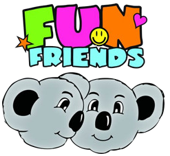            FUN FRIENDS is a play-based program designed to teach            young children practical, useful strategies for coping with           stress, worry, fear and sadness (e.g. how to be brave,              solve problems, think positively, relax and face challenges)._______________________________________________________________________"FUN FRIENDS will help parents and 4-5 year-old children learn valuable coping skills together as a family, in a FUN way!!"_______________________________________________________________________   What: Building Resilience Program (8 - week program)Who:  Parents / Caregivers and           4-5 year - olds    When: Friday mornings, (8 sessions; 1 session per week)            10:00am until 11:30am            Start Date: March 18th, April 1st, 8th, 15th, 22nd, 29th,            May 6th, 13th. (No session on Good Friday, March 25th)    Where: The Family Resource Centre, (S.J.) Inc.              211 Wentworth StreetChildcare / Transportation may be available Limited spaces, registration is requiredCall Karen at 633-2182 for more details!_______________________________________________________________________The Acronym for FUN FRIENDS:Feelings (Talk about your feelings and care about other people's feelings)Relax (Do "milkshake" breathing, have some quiet time)I can try! (We can all try our best)Encourage (Step plans to Happy Home)Nurture (Quality time together doing fun activities)Don't forget to be brave! (Practice skills everyday with friends and family)Stay happy  :) 